様式第２５号従事状況届　　　年　　　月　　　日　　島根県社会福祉協議会会長　様　下記の事項について届出ます。　　　　　　　　　　　　※太枠内は従事先がすべて記入※５ 退職の届出を出す方で休職期間がある方は２ 休職期間も記入すること上記のとおり証明します。　　年　　月　　日記入にあたっての注意事項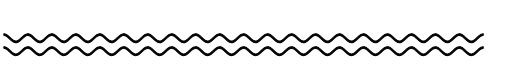 借受人氏名印貸付番号借受人住所〒〒〒〒従事先施設 名称従事先施設 名称所在地所在地〒〒〒〒〒〒従事業務内容従事業務内容職種職種該当者氏名該当者氏名生年月日生年月日Ｓ・Ｈ　　　　年　　月　　日Ｓ・Ｈ　　　　年　　月　　日該当するものに☑該当するものに☑該当するものに☑期間期間期間期間期間届出事項□　１　就職開始日　　　　年　　月　　日から　　　　年　　月　　日から　　　　年　　月　　日から　　　　年　　月　　日から　　　　年　　月　　日から届出事項□　２　休職①　　　　年　　月　　日から　　　　年　　月　　日まで( 予定 )　　　　年　　月　　日から　　　　年　　月　　日まで( 予定 )　　　　年　　月　　日から　　　　年　　月　　日まで( 予定 )　　　　年　　月　　日から　　　　年　　月　　日まで( 予定 )　　　　年　　月　　日から　　　　年　　月　　日まで( 予定 )届出事項□　２　休職②　　　　年　　月　　日から　　　　年　　月　　日まで( 予定 )　　　　年　　月　　日から　　　　年　　月　　日まで( 予定 )　　　　年　　月　　日から　　　　年　　月　　日まで( 予定 )　　　　年　　月　　日から　　　　年　　月　　日まで( 予定 )　　　　年　　月　　日から　　　　年　　月　　日まで( 予定 )届出事項□　３　復職復職日　　　　年　　月　　日　　　　年　　月　　日　　　　年　　月　　日　　　　年　　月　　日　　　　年　　月　　日届出事項□　４　停職　　　　年　　月　　日から　　　　年　　月　　日まで　　　　年　　月　　日から　　　　年　　月　　日まで　　　　年　　月　　日から　　　　年　　月　　日まで　　　　年　　月　　日から　　　　年　　月　　日まで　　　　年　　月　　日から　　　　年　　月　　日まで届出事項□　５　退職在籍期間　　　　年　　月　　日から　　　　年　　月　　日まで(退職日)　　　　年　　月　　日から　　　　年　　月　　日まで(退職日)　　　　年　　月　　日から　　　　年　　月　　日まで(退職日)　　　　年　　月　　日から　　　　年　　月　　日まで(退職日)　　　　年　　月　　日から　　　　年　　月　　日まで(退職日)届出事項□　６　在職従事期間年　　月　　日から年　　月　　日から年　　月　　日から年　　月　　日まで現在年　　月　　日まで現在届出事項□　７　法人内異動異動日　　　　年　　月　　日　　　　年　　月　　日　　　　年　　月　　日　　　　年　　月　　日　　　　年　　月　　日届出事項□　７　法人内異動施設名届出事項□　７　法人内異動所在地届出事項□　７　法人内異動業務内容職　種職　種特記事項※２、４、５は理由を必ず記入特記事項※２、４、５は理由を必ず記入特記事項※２、４、５は理由を必ず記入証明者　所在地施設名称施設長・代表者名届出事項「１　就職」届出事項「１　就職」届出事項「１　就職」届出事項「１　就職」届出事項「１　就職」届出事項「１　就職」届出事項「１　就職」・勤務開始日をご記入ください。勤務開始日をご記入ください。勤務開始日をご記入ください。勤務開始日をご記入ください。勤務開始日をご記入ください。勤務開始日をご記入ください。届出事項「２　休職」届出事項「２　休職」届出事項「２　休職」届出事項「２　休職」届出事項「２　休職」届出事項「２　休職」届出事項「２　休職」☑　２　休職☑　２　休職①①令和○年　○月　○日から　令和○年　○月　○日まで( 予定 )令和○年　○月　○日から　令和○年　○月　○日まで( 予定 )令和○年　○月　○日から　令和○年　○月　○日まで( 予定 )☑　２　休職☑　２　休職②②令和○年　○月　○日から　令和○年　○月　○日まで( 予定 )令和○年　○月　○日から　令和○年　○月　○日まで( 予定 )令和○年　○月　○日から　令和○年　○月　○日まで( 予定 )特記事項※２、４、５は理由を必ず記入特記事項※２、４、５は理由を必ず記入特記事項※２、４、５は理由を必ず記入①　産前産後休暇②　育児休業①　産前産後休暇②　育児休業①　産前産後休暇②　育児休業①　産前産後休暇②　育児休業・特記事項に理由をご記入ください。特記事項に理由をご記入ください。特記事項に理由をご記入ください。特記事項に理由をご記入ください。特記事項に理由をご記入ください。特記事項に理由をご記入ください。・休職期間が予定の場合には「予定」に○をしてください。休職期間後に提出される場合には「予定」に取消線を引いてください。休職期間が予定の場合には「予定」に○をしてください。休職期間後に提出される場合には「予定」に取消線を引いてください。休職期間が予定の場合には「予定」に○をしてください。休職期間後に提出される場合には「予定」に取消線を引いてください。休職期間が予定の場合には「予定」に○をしてください。休職期間後に提出される場合には「予定」に取消線を引いてください。休職期間が予定の場合には「予定」に○をしてください。休職期間後に提出される場合には「予定」に取消線を引いてください。休職期間が予定の場合には「予定」に○をしてください。休職期間後に提出される場合には「予定」に取消線を引いてください。・休職が２回以上の場合にはもう一枚従事状況届をご用意ください。休職が２回以上の場合にはもう一枚従事状況届をご用意ください。休職が２回以上の場合にはもう一枚従事状況届をご用意ください。休職が２回以上の場合にはもう一枚従事状況届をご用意ください。休職が２回以上の場合にはもう一枚従事状況届をご用意ください。休職が２回以上の場合にはもう一枚従事状況届をご用意ください。届出事項「３　復職」届出事項「３　復職」届出事項「３　復職」届出事項「３　復職」届出事項「３　復職」届出事項「３　復職」届出事項「３　復職」・「２　休職」も同時にご記入ください。「２　休職」も同時にご記入ください。「２　休職」も同時にご記入ください。「２　休職」も同時にご記入ください。「２　休職」も同時にご記入ください。「２　休職」も同時にご記入ください。届出事項「４　停職」届出事項「４　停職」届出事項「４　停職」届出事項「４　停職」届出事項「４　停職」届出事項「４　停職」届出事項「４　停職」・特記事項に理由をご記入ください。特記事項に理由をご記入ください。特記事項に理由をご記入ください。特記事項に理由をご記入ください。特記事項に理由をご記入ください。特記事項に理由をご記入ください。届出事項「５　退職」届出事項「５　退職」届出事項「５　退職」届出事項「５　退職」届出事項「５　退職」届出事項「５　退職」届出事項「５　退職」・特記事項に退職理由をご記入ください。特記事項に退職理由をご記入ください。特記事項に退職理由をご記入ください。特記事項に退職理由をご記入ください。特記事項に退職理由をご記入ください。特記事項に退職理由をご記入ください。・勤務開始日から退職日までに休職した期間があれば「２　休職」もご記入ください。既に届出ている求職期間であれば記入は不要です。勤務開始日から退職日までに休職した期間があれば「２　休職」もご記入ください。既に届出ている求職期間であれば記入は不要です。勤務開始日から退職日までに休職した期間があれば「２　休職」もご記入ください。既に届出ている求職期間であれば記入は不要です。勤務開始日から退職日までに休職した期間があれば「２　休職」もご記入ください。既に届出ている求職期間であれば記入は不要です。勤務開始日から退職日までに休職した期間があれば「２　休職」もご記入ください。既に届出ている求職期間であれば記入は不要です。勤務開始日から退職日までに休職した期間があれば「２　休職」もご記入ください。既に届出ている求職期間であれば記入は不要です。届出事項「６　在職」届出事項「６　在職」届出事項「６　在職」届出事項「６　在職」届出事項「６　在職」届出事項「６　在職」届出事項「６　在職」・記入日以降の期間の証明は無効です。（未来の日付の証明はできません。）記入日以降の期間の証明は無効です。（未来の日付の証明はできません。）記入日以降の期間の証明は無効です。（未来の日付の証明はできません。）記入日以降の期間の証明は無効です。（未来の日付の証明はできません。）記入日以降の期間の証明は無効です。（未来の日付の証明はできません。）記入日以降の期間の証明は無効です。（未来の日付の証明はできません。）届出事項「７　法人内異動」届出事項「７　法人内異動」届出事項「７　法人内異動」届出事項「７　法人内異動」届出事項「７　法人内異動」届出事項「７　法人内異動」届出事項「７　法人内異動」従事先施設 名称従事先施設 名称異動前の施設名等異動前の施設名等異動前の施設名等異動前の施設名等異動前の施設名等所在地所在地〒異動前の施設等の所在地〒異動前の施設等の所在地〒異動前の施設等の所在地〒異動前の施設等の所在地〒異動前の施設等の所在地□　７　法人内異動　□　７　法人内異動　異動日　　　　年　　月　　日　←異動先での勤務開始日　　　　年　　月　　日　←異動先での勤務開始日　　　　年　　月　　日　←異動先での勤務開始日　　　　年　　月　　日　←異動先での勤務開始日□　７　法人内異動　□　７　法人内異動　施設名異動先の施設名等異動先の施設名等異動先の施設名等異動先の施設名等□　７　法人内異動　□　７　法人内異動　所在地異動先の施設等の住所異動先の施設等の住所異動先の施設等の住所異動先の施設等の住所□　７　法人内異動　□　７　法人内異動　業務内容職　種・異動先の施設名等をご記入ください。異動先の施設名等をご記入ください。異動先の施設名等をご記入ください。異動先の施設名等をご記入ください。異動先の施設名等をご記入ください。異動先の施設名等をご記入ください。・「６　在職」は異動前の施設での勤務期間をご記入ください。「６　在職」は異動前の施設での勤務期間をご記入ください。「６　在職」は異動前の施設での勤務期間をご記入ください。「６　在職」は異動前の施設での勤務期間をご記入ください。「６　在職」は異動前の施設での勤務期間をご記入ください。「６　在職」は異動前の施設での勤務期間をご記入ください。・法人内異動の場合には太枠上部の「従事先施設」については異動前の施設名等をご記入ください。法人内異動の場合には太枠上部の「従事先施設」については異動前の施設名等をご記入ください。法人内異動の場合には太枠上部の「従事先施設」については異動前の施設名等をご記入ください。法人内異動の場合には太枠上部の「従事先施設」については異動前の施設名等をご記入ください。法人内異動の場合には太枠上部の「従事先施設」については異動前の施設名等をご記入ください。法人内異動の場合には太枠上部の「従事先施設」については異動前の施設名等をご記入ください。「証明者」欄「証明者」欄「証明者」欄「証明者」欄「証明者」欄「証明者」欄「証明者」欄・「施設長・代表者名」は理事長等または施設長のどちらでも可能です。「施設長・代表者名」は理事長等または施設長のどちらでも可能です。「施設長・代表者名」は理事長等または施設長のどちらでも可能です。「施設長・代表者名」は理事長等または施設長のどちらでも可能です。「施設長・代表者名」は理事長等または施設長のどちらでも可能です。「施設長・代表者名」は理事長等または施設長のどちらでも可能です。